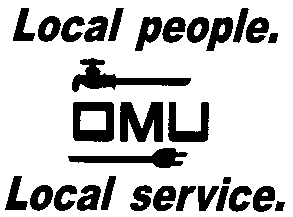 INVITATION TO BIDOwensboro Municipal Utilities will receive sealed bids until 2:00 P.M. (CST) on November 17, 2016 (prevailing time) at which time bids will be opened and read aloud for the: BID No.  16-11-052POLE CHANGEOUTSOwensboro Municipal Utilities, a municipal power distributor, is requesting bids for a labor only contract to change out approximately 600 distribution poles and thirty transmission poles ranging in sizes and framing over a 3 year period.  Contract also includes unit pricing for installation of conduits of various sizes either by boring or trenching; as well as placement of various pedestals and equipment pads. Prospective bidders may obtain copies of the bid documents and specifications by sending an e-mail with your Company Name and a brief description of your business.  Contact Derek Price, Buyer, via e-mail:  pricedm@omu.org. OMU reserves the right to reject any or all bids and to waive irregularities.